Year 5/6 Art 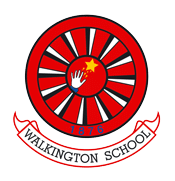 Monet and the Impressionists Prior LearningPrior LearningPrior Learning Children look at Monet in Year 2.  Children look at Monet in Year 2.  Children look at Monet in Year 2. Key vocabulary for this unitKey vocabulary for this unitKey vocabulary for this unitImpressionismImpressionist movementClaude MonetLandscapehaystackImpressionismImpressionist movementClaude MonetLandscapehaystackIndustrializationSunset in VeniceGarden of GivernyExhibition Learning SequenceLearning SequenceLearning SequenceTo explore what impressionism is and where it began. Children will be given a brief overview of what the art establishment in France was like before the Impressionist movement began. They will then go on to explore some of the reasons behind the spread of new art ideas and how an insult gave Impressionism its name. They will then explore a variety of Impressionist artists and their work, exploring what they had in common.Children will be given a brief overview of what the art establishment in France was like before the Impressionist movement began. They will then go on to explore some of the reasons behind the spread of new art ideas and how an insult gave Impressionism its name. They will then explore a variety of Impressionist artists and their work, exploring what they had in common.To explore some of Monet’s landscape paintings.Children will find out some further details about the life of Claude Monet before looking at some of his landscape paintings. They will identify the features and style of Impressionist painting. They can then create their own landscape paintings in the style of Monet.Children will find out some further details about the life of Claude Monet before looking at some of his landscape paintings. They will identify the features and style of Impressionist painting. They can then create their own landscape paintings in the style of Monet.To explore Monet’s haystack series of paintings.Children will consider why Impressionists were interested in light itself as a subject. They will explore how Monet captured this through his famous ‘Haystacks’ series, looking at how the light changed the landscape at different times of the day and during different seasons. Children will have the chance to recreate Monet’s work for themselves.Children will consider why Impressionists were interested in light itself as a subject. They will explore how Monet captured this through his famous ‘Haystacks’ series, looking at how the light changed the landscape at different times of the day and during different seasons. Children will have the chance to recreate Monet’s work for themselves.To explore Monet’s paintings of cities. After considering why the art establishment at the time thought paintings of industrialisation were not appropriate art subjects, your children will look at some of Monet's paintings of cities, then either create paintings of their own local town or city, or work as a class to recreate Monet's famous 'Sunset in Venice'.After considering why the art establishment at the time thought paintings of industrialisation were not appropriate art subjects, your children will look at some of Monet's paintings of cities, then either create paintings of their own local town or city, or work as a class to recreate Monet's famous 'Sunset in Venice'.To explore the artwork Monet produced in his later years at his garden in Giverny. Children will learn about the later years of Monet’s life, looking at the famous paintings he created in his garden at Giverny. They will consider the impact his cataracts had on his artwork and find out how he felt about his work in his later life. They can then create his ‘Water Lilies’ series as part of a class project or interpret the Giverny garden in their own way.Children will learn about the later years of Monet’s life, looking at the famous paintings he created in his garden at Giverny. They will consider the impact his cataracts had on his artwork and find out how he felt about his work in his later life. They can then create his ‘Water Lilies’ series as part of a class project or interpret the Giverny garden in their own way.To review the life and work of Claude Monet. Children will explore some other Monet paintings and discuss what they think of them. They will then consolidate what they have learnt about Monet and Impressionism, creating a biography of his life and works. They can also create a class exhibition of Monet’s life.Children will explore some other Monet paintings and discuss what they think of them. They will then consolidate what they have learnt about Monet and Impressionism, creating a biography of his life and works. They can also create a class exhibition of Monet’s life.Assessment milestonesAssessment milestonesAssessment milestonesWorking Artistically:to create sketch books to record their observationsto improve their mastery of art and design techniques, including painting with a range of materials.Working Artistically:to create sketch books to record their observationsto improve their mastery of art and design techniques, including painting with a range of materials.Artistic Knowledge:to learn about great artists in history